Imperative Verbs 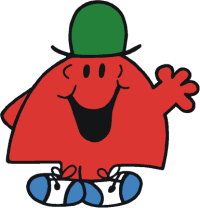 Imperative verbs are also known as ‘bossy’ verbs. The verb is telling someone what to do.Which of these words are imperative verbs? Write them in your exercise book.Mr. Chatterbox has made all Little Miss Bossy’s sentences too long!  They don’t sound bossy anymore!  Can you help Little Miss Bossy cut out words to turn them into sentences with imperative verbs?  Write the correct sentence in your book. Remember! Imperative verbs and sentences sound like commands and instructions. Please could you come over and fold the paper in half?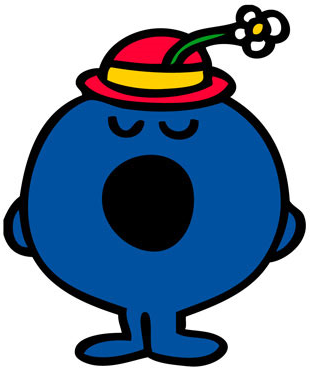 Could you carefully drive to the hotel?Please pour the milk into the bowl.When you are ready, line up at the door.Take your coats off, but please do it carefully.Gently remove the jelly from the mould.If you want to, cut along the dotted line.When you have time, add the icing to the cake.Please close the door after you.I think you should turn right at the traffic lights, don’t you?
Add an imperative verb to each of these commands so that they make sense. Use the word bank below to help you.________________a line with a ruler. ________________the ingredients together properly. ________________the instructions. ________________your hand up to ask a question. ________________your homework by Friday. ________________what you saw. ________________the webpage. ________________your answers. ________________to bring your book bag.  ________________the animals.shutfilthychairturn goldlovelymixunhappyclosestairsfeedfinishreadsearchmixdrawrememberrecordfollowput